Title: Microwave Journal: Optimizing RF Signal Paths in mmWave Applications – March 10, 2021Abstract: From SATCOM AND Electronic Warfare (EW) to 5G NR, Radar and RF instrumentation, new and emerging applications are driving the need for optimizing the RF signal path and increased spectral efficiency through advanced phased-array processing.  Increased system bandwidth combines multiple simultaneous beams and low latency with decreasing size, weight, power and cost.  In this webinar, technical experts from Otava, Avnet and Samtec will discuss bleeding edge beamformer technology and Precision RF interconnect while introducing new evaluation and development platforms that shorten development cycles. To view the webinar:https://event.on24.com/eventRegistration/EventLobbyServlet?target=reg30.jsp&partnerref=samtec&eventid=3007253&sessionid=1&key=D6653B29FB71974BB8559697D088E563&regTag=&V2=false&sourcepage=register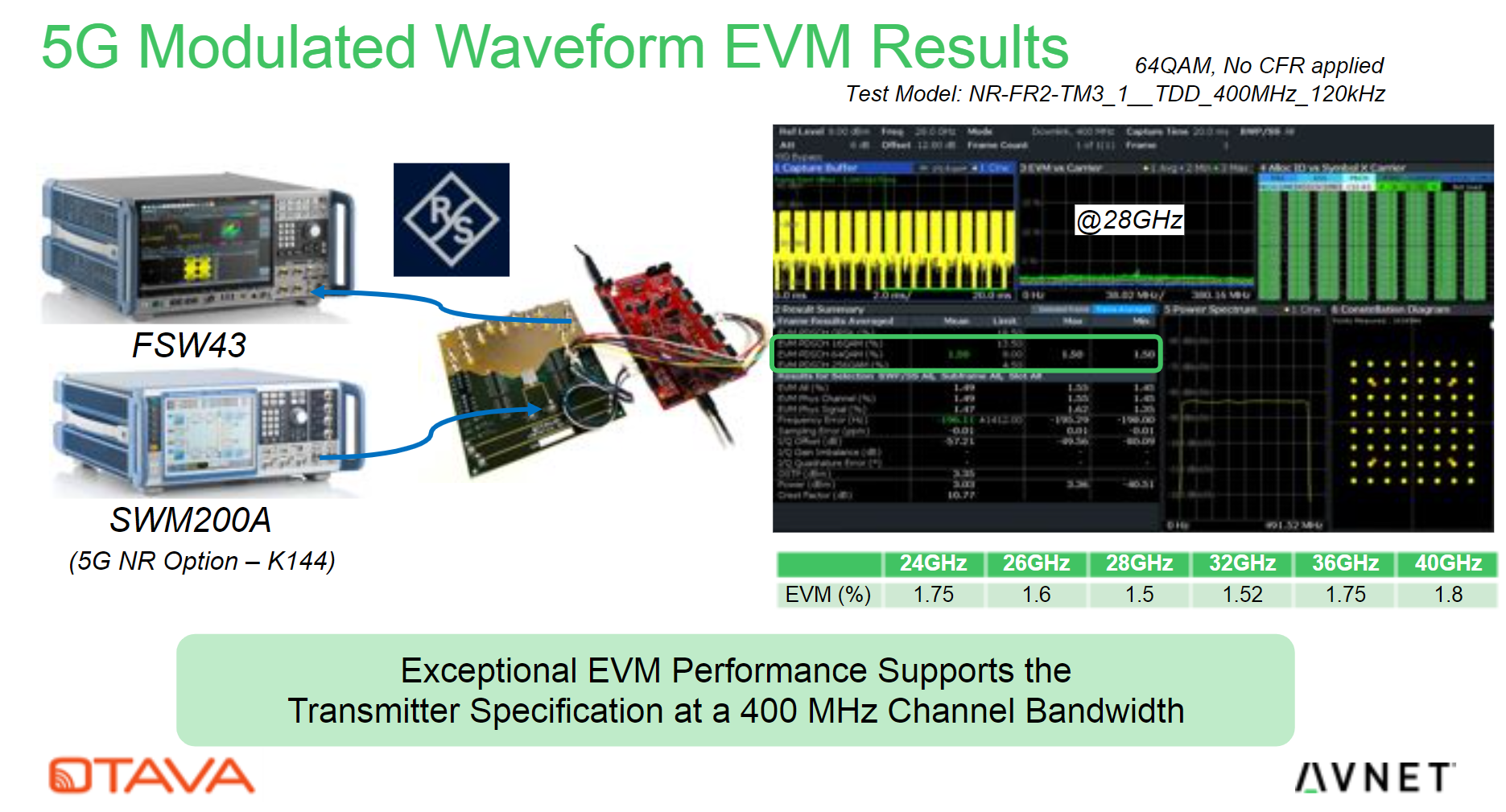 